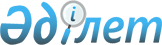 О подписании Соглашения между Правительством Республики Казахстан и Правительством Государства Катар о сотрудничестве в области культуры и искусства и признании утратившим силу постановления Правительства Республики Казахстан от 4 марта 2008 года № 219 "О подписании Соглашения между Правительством Республики Казахстан и Правительством Государства Катар о сотрудничестве в области культуры и искусства"Постановление Правительства Республики Казахстан от 24 октября 2015 года № 841      Правительство Республики Казахстан ПОСТАНОВЛЯЕТ:



      1. Одобрить прилагаемый проект Соглашения между Правительством Республики Казахстан и Правительством Государства Катар о сотрудничестве в области культуры и искусства.



      2. Министру иностранных дел Республики Казахстан Идрисову Ерлану Абильфаизовичу подписать от имени Правительства Республики Казахстан Соглашение между Правительством Республики Казахстан и Правительством Государства Катар о сотрудничестве в области культуры и искусства, разрешив вносить изменения и дополнения, не имеющие принципиального характера. 



      3. Признать утратившими силу: 



      1) постановление Правительства Республики Казахстан от 4 марта 2008 года № 219 «О подписании Соглашения между Правительством Республики Казахстан и Правительством Государства Катар о сотрудничестве в области культуры и искусства»;



      2) постановление Правительства Республики Казахстан от 28 августа 2008 года № 779 «О внесении изменения в постановление Правительства Республики Казахстан от 4 марта 2008 года № 219».



      4. Настоящее постановление вводится в действие со дня его подписания.      Премьер-Министр 

      Республики Казахстан                         К. МасимовОдобрен           

постановлением Правительства

Республики Казахстан   

от 24 октября 2015 года № 841Проект 

Соглашение

между Правительством Республики Казахстан и Правительством

Государства Катар о сотрудничестве в области

культуры и искусства      Правительство Республики Казахстан и Правительство Государства Катар, именуемые в дальнейшем «Сторонами»,

      выражая желание укрепить взаимную дружбу между двумя странами и создать условия для сотрудничества в области культуры и искусства, 

      согласились о нижеследующем: 

Статья 1      Стороны приветствуют обмен опытом и сотрудничество двух государств в области культуры, а именно в области музыкального, театрального и изобразительного искусства, защиты и сохранения объектов национального культурного достояния. 

      Стороны также обмениваются информацией о проведении выставок искусств и скульптур, фестивалей и культурных мероприятий, проводимых на территории государств Сторон. 

      Стороны координируют вопросы сотрудничества в области культуры в рамках участия в международных конференциях и встречах. 

Статья 2      Стороны в соответствии с законодательствами своих государств осуществляют сотрудничество между своими национальными библиотеками посредством обмена информацией о печатных и рукописных документах, графических, аудиовизуальных материалах и документах на электронных носителях, а также курсах обучения в сфере реставрации рукописей. 

Статья 3      Стороны приветствуют обмен визитами руководителей организаций культуры и исследователей в области культуры, искусства и наследия, а также обмен опытом и информацией, связанный с соответствующими публикациями и брошюрами.

      Стороны поддерживают установление взаимных связей и сотрудничества в рамках курсов обучения и семинаров, относящихся к этой области. 

Статья 4      Если в каждом конкретном случае не будет согласован иной порядок, Стороны в соответствии со своими законодательствами самостоятельно несут расходы, возникающие в ходе выполнения настоящего Соглашения в пределах средств, предусмотренных национальными законодательствами своих государств или за счет внебюджетных средств. 

Статья 5      По взаимному согласию Сторон в настоящее Соглашение могут быть внесены изменения и дополнения, оформленные в виде отдельных протоколов, являющихся его неотъемлемой частью и вступающих в силу согласно статье 6 настоящего Соглашения. 

Статья 6      Настоящее Соглашение вступает в силу с даты получения Сторонами по дипломатическим каналам последнего письменного уведомления о выполнении внутригосударственных процедур, необходимых для его вступления в силу.

      Настоящее Соглашение действует в течение трех лет и будет автоматически продлеваться на последующие трехлетние периоды, если ни одна из Сторон не уведомит не позднее, чем за три месяца до истечения соответствующего периода другую Сторону о своем намерении прекратить его действие.      Совершено в г. ______________ «___» ______ года в двух подлинных экземплярах, на казахском, арабском, русском и английском языках, причем все тексты имеют одинаковую силу. В случае возникновения споров по толкованию положений настоящего Соглашения, Стороны будут руководствоваться текстом на английском языке.
					© 2012. РГП на ПХВ «Институт законодательства и правовой информации Республики Казахстан» Министерства юстиции Республики Казахстан
				За Правительство

Республики Казахстан За Правительство

Государства Катар